На основу члана 36. Закона о планском систему („Службени гласник РС“, број 30/2018), члана 41. ставa 10. Пословника Владе („Службени гласник РС“, бр. 61/06 – пречишћен текст, 69/08, 88/09, 33/10, 69/10, 20/11, 37/11, 30/13, 76/14 и 8/19 – др.уредба) и члана 46. Уредбе о методологији управљања јавним политикама, анализи ефеката јавних политика и прописа и садржају појединачних докумената јавних политика („Службени гласник РС“, број 8/19), Министарство државне управе и локалне самоуправе објављујеИзвештај о спроведеној јавној расправи о Предлогу стратегије реформе јавне управе за период 2021-2030. године у Републици Србији и акционог плана за период 2021-2025. годинеУ складу са Законом о министарствима („Службени гласник РС”, број 128/20) и утврђеним делокругом рада, Министарство државне управе и локалне самоуправе припремило је Предлог стратегије реформе јавне управе за период 2021-2030. године у Републици Србији и акционог плана за период 2021-2025. године  (у даљем тексту: Предлог стратегије и акционог плана).Закључком Одборa за правни систем и државне органе Владе Републике Србијe (05 Број: 011-10172/2020) прихваћен је предлог Министарства државне управе и локалне самоуправе да се спроведе јавна расправа о Предлогу стратегије и акционог плана.У складу са Програмом, јавна расправа о Предлогу стратегије и акционог плана, спроведена је у периоду од 10. децембра до 30. децембра 2020. године, а текст Предлога стратегије и акционог плана објављен је на интернет страници Министарства државне управе и локалне самоуправе (http://mduls.gov.rs/tag/javna-rasprava/) и на Порталу е-управа (http://javnerasprave.euprava.gov.rs/javna-rasprava/239).Програмом јавне расправе о Предлогу стратегије и акционог плана одређено је да се примедбе, предлози и сугестије достављају на мејл: marija.petrovic@mduls.gov.rs и поштом на адресу: Министарство државне управе и локалне самоуправе, Београд, Бирчанинова 6.Учесници у јавној расправи били су представници надлежних државних opганa, међународних организација, представници цивилног сектора и друге заинтересоване стране.Предлог стратегије и акционог плана додатно је разматран на онлајн састанку који је одржан путем Зум платформе 23. децембра 2020. године у временском периоду од 11.00 до 12.15 часова. Састанку су присуствовали представници Министарства државне управе и локалне самоуправе (МДУЛС), Министарства финансија, Републичког секретаријата за јавне политике (РСЈП), Службе за управљање кадровима (СУК), Тима за реформу инспекција МДУЛС-НАЛЕД-ЕБРД, Сталне конференција градова и општина (СКГО), Транспарентност Србија, ЕУ пројекта Подршка видљивости и комуницирању јавне управе (PAR V&C project), Кацеларије Савета Европе у Београду, (COE), Организације за европску безбедност и сарадњу (Мисија ОЕБС-а у Србији), Програма Уједињених нација за развој (УНДП), градски интерни ревизор, Град Крагујевац.  (Записник са онлајн састанка може се преузети ОВДЕ).Предлоге, сугестије и примедбе на Предлог стратегије и акционог плана доставили су: представници Министарства финансија, Министарства правде, Тима за реформу инспекција МДУЛС-НАЛЕД-ЕБРД, Националне коалиције за децентрализацију, Транспарентност Србија, Коалиција прЕУговор и Милијана Ратковић, градски ревизор, Град Крагујевац.Достављене примедбе и сугестије су се углавном односиле на појединачне активности, прецизирање показатеља, усклађивање појмова, усаглашавање са другим релевантним прописима, усклађивање терминологије и сл.Министарство државне управе и локалне самоуправе је заједно са надлежним органима  (Министарство финансија, Министарство правде, Генерални секретаријат Владе, Служба за управљање кадровима, Републички секретаријат за јавне политике, Национална академија за јавну управу) размотрило достављене предлоге, сугестије и примедбе на Предлог стратегије и акционог плана  као и усмене примедбе и сугестије изнете на онлајн састанку одржаном 23. децембра 2020. године.Прихваћене примедбе и сугестије унете су у текст Предлога стратегије и акционог плана. Следи списак достављених примедаба на текст Предлога стратегије и акционог плана:Поводом достављених предлога, сугестија и коментара на текст Предлога стратегије и акционог плана, у делу који се односи на тематску област Управљање људским ресурсима утврђено је следеће: Стална конференција градова и општина (СКГО) доставила је предлог који се односи на Акциони план за спровођење Стратегије, у делу: Посебан циљ 2.1: УНАПРЕЂЕН ПРОЦЕС РЕГРУТАЦИЈЕ У ЈАВНОЈ УПРАВИ, Meра 2.1.1:  Унапређење кадровског планирања и промовисање државне управе као пожељног послодавца, Активност 9. Подршка јединицама локалне самоуправе у процесу кадровског планирања, да је потребна корекција у вези са периодом спровођења имајући у виду временско трајање Пројекта Савета Европе – Програм управљања људским ресурсима у локалним самоуправама – Фаза 2, који је прихваћен и с тим у вези измењена временска динамика спровођења ове активности уместо 1. квартал 2022 –  4. квартала 2022. године, унето је 3. квартал 2021 – 2. квартал 2022. година. Поред тога, прихваћен је предлог СКГО да се у Акционом плану у оквиру Посебног циља 2.1. Meра 2.1.2: Унапређење процеса селекције и увођење новозапослених у посао, Активност 10. Развој и спровођење обука за запослене у кадровским јединицама и руководиоце у органима АП и ЈЛС за примену Оквира компетенција, дода СКГО, поред осталих органа, као партнер у спровођењу ове активности.	Министарство правде се  поводом јавне расправе о Предлогу стратегије и акционог плана обратило Министарству државне управе и локалне самоуправе, дописом број: 021-01-00145/2020-01, којим указује на потребу да се размотри предлог да се уводни део текста Стратегије унапреди препознавањем специфичности запослених у сектору правосуђа у односу на остале категорије државних службеника и намештеника у посебан нормативни режим. Такође, указано је да је потребно се препознају специфичности посла који обављају и запослени правосудни стражари који изискују издвојен нормативни третман.С тим у вези указујемо на то да смо прихватили наведене сугестије и у текст Предлога стратегије додали да ће у складу са циљевима који ће бити утврђени у документу јавне политике, а у вези са развојем кадровских капацитета у правосуђу, уређење специфичности везаних за радноправни статус запослених у правосуђу, бити предмет посебног уређења уз уважавање постављених принципа државнослужбеничког система утврђених у Закону о државним службеницима. Поред тога, у тексту Предлога стратегије за запослене у судовима препознате су специфичности прописане Законом о уређењу судова, као и за службенике који обављају послове у вези са извршењем кривичних санкција које су прописане Законом о извршењу кривичних санкција.Министарство финансија доставило је своје предлоге и коментаре на текст Предлога стратегије у делу Управљања људским ресурсима, Анализа стања, Правни и стратешки оквир, којим указују да појам јавне управе који је овде дат у смислу Стратегије РЈУ је ужи него појам корисници јавних средстава који је дефинисан Законом о буџетском систему и на које се односи Интерна финансијска контрола у јавном сектору (ИФКЈ), да није усаглашено са прописима о ИФКЈ и преговарачком позицијом и важећом Стратегијом ИФКЈ. Такође предложено је да се дода реченица: „Додатно, у оквирју ИФКЈ стуба у оквиру Програма реформе управљања јавним финансијама (ПФМ) обухват се односи и на све кориснике јавних средстава.“ Имајући у виду да се ова област односи на управљање људским ресурсима у дефинисаним областима јавне управе, наведена сугестија није прихваћена, имајући у виду да су питања која се односе на интерну финансијску контролу тема других области које се разматрају у Предлогу стратегије. 	Служба за интерну ревизију Града Крагујевца обратила се Министарству државне управе и локалне самоуправе у току јавне расправе дописом број: 48/20-XX од 29. децембра 2020. године, са циљем да се у тексту Предлога стратегије препозна значај интерне ревизије и буџетске инспекције у процесу реформе јавне управе кроз измену Закона о локалној самоуправи и Закона о запосленима у аутономним покрајинама и јединицама локалне самоуправе, а у циљу препознавања и дефинисања радних места руководилаца служби интерне ревизије и буџетске инспекције у јединицама локалне самоуправе (у даљем тексту: JЛС) и изврши хармонизација положаја руководилаца наведених служби у свим ЈЛС.Како је Програм за реформу система локалне самоуправе у Републици Србији нижи хијерахијски документ јавне политике од Стратегије РЈУ и како се он припрема паралелно са Стратегијом РЈУ, наведени предлог Службе за интерну ревизију Града Крагујевца ће се разматрати у оквиру Програма за реформу система локалне самоуправе у Републици Србији.У вези са примедбама које су достављене од стране Министарства финансија у делу Управљање јавним финансијама, Резултати и изазови (стр. 181), у вези са програмом обука из области Финансијског управљања и контроле (у даљем тексту: ФУК), Национална академија за јавну управу (у даљем тексту: НАЈУ) указала је да је потребно да остане формулација дата у Предлогу стратегије која је била у јавној расправи, из разлога што је пребацивање обука у области ФУК и интерне ревизије (ИР) са Централне јединице за хармонизацију (ЦЈХ) на НАЈУ једна од препорука Европске комисије (ЕК) за Поглавље 32. На иницијативу ЦЈХ, а у сарадњи са МДУЛС и НАЈУ и уз подршку СИГМА започете су активности у циљу изради мапе пута за имплементацију ове препоруке.На предлог Министарства финансија у области Одговорност и транспарентност у Анализи стања додато је: Стратегија развоја ИФКЈ за период 2017-2020. године се у значајној мери бавила унапређењем управљачке одоговности и била главни стратешки документ који је обрађивао ову област. Њен општи циљ је био да се унапреди јавна управа у РС кроз јачање одговорности руководилаца и запослених у јавном сектору.  Управљачка одговорност је утврђена у Закону о буџетском систему (ЗоБС), а додатно разрађена Правилником о финансијском управљању и контроли и методолошким смерницама које је израдила Централна јединица за хармонизацију. Релевантним члановима ЗоБС-а као и ФУК Правилника још од 2009. године је први пут у правном оквиру РС прописана одговорност за добро управљање, а не само за законистост рада.Предлози Тима за реформу инспекција у вези са допуном Акционог плана који се односе на инспекције: Предлог Дефинисање професије "инспектор" као службеничког звања у оквиру Закона о инспекцијском надзору није усвојен с обзиром на то да је Закон о инспекцијском надзору члан 3. став 1. тачка 2) дефинисао статус инспектора као једног од државног службеника. На основу наведене одредбе инспектор је службено лице са посебним овлашћењима, обавезама и одговорностима прописаним законом, које испуњава услове за обављање инспекцијског надзора, врши инспекцијски надзор и ужива кривичноправну заштиту прописану Законом.У складу са тим није усвојен ни Предлог Идентификација предметних закона и прописа за измену  у циљу увођења професије "инспектор".. Предлози Креирање модела за трајно опремање инспекција ИТ опремом и  Креирање модела за опремање инспекција усвојени су као и све предложене активости које се односе на јачање капацитета инспекција како кроз наставак процеса дигитализације, тако и кроз техничко опремање, модел за трајно опремање инспекција, додатно повећање броја инспектора, обуке и сл. Предлог Спровођење анализе ефеката прописа ради оправданости увођења професије „инспектор“  сувишан је, имајући у виду одговор на први предлог, а то је Дефинисање професије „инспектор“ као службеничког звања у оквиру Закона о инспекцијском надзору, који није усвојен уз горенаведено образложење.Предлог Успостављање и функционисање повереника за самосталност и интегритет инспектора није усвојен јер не постоји правни основ за увођење овог института, нити образложење на који начин би требало да функционише. Постојећим законским решењем предвиђен је механизам унутрашње контроле инспектора, осим уколико се посебним законом не пропише посебан поступак контроле рада инспектора.Предлог Успостављање дијалога инспекција и службеника који обављају нормативне послове у циљу разумевања примене одредби закона није усвојен јер су државни службеници свакако дужни да сарађују у обављању послова државне управе у оквиру одређене области, а осим тога ради разумевања примене одредаба закона постоји могућност прибављања мишљења од надлежног министарства о примени појединачних одредаба закона.Предлог Успостављање дијалога инспекција и привреде у циљу примене одредби закона није довољно образложен, па не постоји могућност за прецизно изјашњење.Предлози Националне коалиције за децентрализацију које се односе на унапређење појединих показатеља исхода:Предлог да се на страни 16. Стратегије РЈУ 2021-2030, уместо предложеног показатеља исхода у виду административног оптерећења грађана и привреде у БДП-у, уврстити индикатор Светске Банке (World Bank WGI Government Effectiveness indicator https://info.worldbank.org/governance/wgi/Home/FAQ) који на квалитетнији начин указује на унапређење ефикасности начина пружања услуга јавне управе, поготово што се World Bank WGI индикатори већ користе у Стратегији. У вези са овим предлогом констатовано је да је овај показатељ уврштен као показатељ утицаја на нивоу целе Стратегије.Предлог да се у оквиру посебног циља 4.1. Унапређен ниво одговорности и транспарентност на свим нивоима власти уврсти и индикатор Светске Банке (World Bank, WGI Control of Corruption indicator).У вези са овим предлогом указујемо на то да фокус посебног циља који се тиче унапређења нивоа одговорности и транспарентности на свим нивоима власти јесте промена начина управљања у органима јавне управе, односно развој сва три стуба управљачке одговорности (делегирање одговорности, јасне линије одговорности међу институцијама и мерење учинка на институционалним нивоу) заснован на одговарајућим нормативним и институционалним реформама, као и повећање транспрентности рада и функционисања ових органа.  Успостављање ефикасне етичке инфраструктуре у јавној управи, којем је посвећена једна од мера, треба да потпомогне реализацију овог циља, али оно није примарно у његовом фокусу. Предложени индикатор је адекватнији за мерење исхода у спречавању и борби против корупције, којој су, или ће бити посвећени други документи јавних политика. Тренутно, ова област је предмет Ревидираног Акционог плана за Поглавље 23, потпоглавље „Борба против корупције“, а најављен је и почетак процеса израде Оперативног плана за спречавање корупције у областима од посебног ризика.У вези са Предлогом да се на страни 51. Стратегије РЈУ 2021-2030, у SWОT анализи, у делу који се односи на СНАГЕ брише „политичка подршка децентрализацији“, да се у СЛАБОСТИ унесе констатација „непостојање политичке подршке децентрализацији“, а да се у ШАНСЕ стави констатација „потенцијал за суштинску децентрализацију кроз имплементацију процедура на приступном путу Србије ка ЕУ“, усваја се да се из дела СНАГЕ избрише „политичка подршка децентрализацији“, а у оквиру ШАНСИ додаје се „политичка подршка децентрализацији“. Део предложене констатације за СЛАБОСТИ није унето с обзиром на то да МДУЛС паралелено са израдом нове Стратегије израђује и Програм за реформу система локалне самоуправе што указује на постојање највише политичке подршке за ову област.Предлози  Коалиције прЕУговор:У вези са предлогом који се односи на анализу могућности да се повећа проактивна транспарентност израдом и објављивањем анализе на нивоу органа која би садржала информације о врстама докумената које орган поседује, броју докумената одређене врсте, информацију о томе да ли су документи израђени у електронском облику, да ли садрже тајне податке или податке о личности, да ли би могли да се објаве и у оквиру које секције на интернет презентацији, препреке или ограничења за објављивање, указујемо на то да смо сагласни да би ова активност допринела унапређењу проактивног објављивања података, с тим што ће, имајући у виду реалне могућности и капацитете органа, ова активност бити предмет разматрања у наредној фази, након доношења Закона о изменама и допунама Закона о слободном приступу информацијама од јавног значаја и успостављања и пуне примене електронског информатора о раду. Предлог је унет у наративни део Предлога стратегије у Посебан циљ Одговорност и транспарентност.У вези са предлогом који се односи на допуну Закона о електронској управи и Уредбе о ближим условима за израду и одржавање веб презентације органа, како би се прописао минимум информација које би сваки орган требало да објави проактивно на интернет презентацији, поред докумената за које је обавеза објављивања предвиђена посебним прописима указујемо да је у складу са Законом о електронској управи („Службени гласник РС”, број 27/18), члан 28. став 1, орган дужан да изради и одржава веб презентацију, а да је веб презентација органа званична презентација на којој се објављују информације о његовом раду и представља скуп података и информација помоћу посебних рачунарских програма који су на располагању корисницима преко рачунарских мрежа. На основу овог закона донета је Уредба о ближим условима за израду и одржавање веб презентације органа којом је у члану 2. ставу 1. прописано да је орган дужан да изради, одржава и ажурира своју веб презентацију, под условима прописаним овом уредбом као и у ставу 2. Поступак израде и одржавања веб презентације органа обухвата: тачност и потпуност садржаја веб презентације, представљање услуга које орган пружа, техничко решење, функционалност, приступачност, језик и писмо, графичко решење, дизајн, навигацију, употребљивост, доступност, безбедност, одређивање домена, одржавање, ажурирање као и друга питања везана за развој веб презентација. На основу горенаведених чланова постигнута је јавност у раду органа јавне управе као и увид у рад јавне управе и расположивост инструмената за праћење процеса доношења одлука. На основу Закона о слободном приступу информацијама од јавног значаја у  члану 39.  ставу 1. прописује се  да  државни орган, најмање једном годишње, израђује информатор са основним подацима о свом раду, а у тачкама 1) – 9) су детаљно наведени опис овлашћења, обавеза, организационе структуре, подаци о врстама услуга које се пружају заинтересованим лицима, подаци о буџету и средствима рада. Спровођење анализе могућности да се повећа проактивна транспарентност представља први корак за испуњење овог предлога.У вези са коментаром да је потребно објављивати потпуне и ажурне информаторе о раду, као што је већ у коментару наведено, законска обавеза већ постоји, а поред тога указујемо на то да су у Акционом плану предвиђене активности које се односе на јачање капацитета Повереника за информације од јавног значаја и заштиту података о личности, кроз запошљавање додатног броја запослених за послове надзора над применом Закона о приступу информацијама од јавног значаја у делу који врши Повереник, као и обезбеђивање финансијских средстава ради потребних обука за друге органе који врше надзор над применом Закона, што ће свакако допринети бољој контроли.У вези са предлозима који се односе на побољшање проактивне транспарентности и информације које Влада објављује о свом раду,  обаваштавамо вас да је Влада Републике Србије спремна да настави са унапређењем досадашње праксе објављивања података, чиме би се проширио круг информација које би се објављивале, а што би допринело повећању проактивне транспарентности, што је и унето у наративни део Предлога стратегије у Посебан циљ Одговорност и транспарентност.У вези са предлогом да би требало преформулисати Меру 4.1.5. тако да гласи: Унапређење реактивне транспарентности и додатно је разрадити, као и да би поступање по прописима из делокруга независних државних органа, односно по препорукама независних државних органа требало решавати посебном мером која се не односи само на Повереника за информације од јавног значаја и заштиту података о личности и Заштитника грађана већ и на Агенцију за спречавање корупције, Државну ревизорску институцију, Повереника за заштиту равноправности и Фискални савет, указујемо на то да је постојала тенденција да се у називима мера и активности прецизира оно што те мере обухватају. Такође, напомињемо да је о наведеном предлогу и свим модалитетима решавања овог питања већ расправљано на посебним састанцима у оквиру Подгрупе за израду радне верзије Посебног циља Одговорност и транспарентност и да је, имајући у виду комплексност и чињеницу да постоје и други документи јавних политика који се односе на одређене аспекте одговорности и транспарентности и остала независна тела, утврђено да би једна мера која би обухватила сва независна тела била понављање активности које су већ дефинисане другим документима јавне политике (нпр. АП 23 или документа јавне политике која се односе на област јавних финансија). У том смислу, у оквиру ове мере дефинисано је чак пет посебних активности које би унапредиле поступање по Закону о слободном приступу информацијама од јавног значаја, а на предлог МДУЛС-а унета је и нова активност која се односи на промену нормативног оквира Заштитника грађана, у оквиру које треба утврдити потребе и могућности праћења реализације препорука овог независног тела. Питања која се тичу потребе и могућности јачања капацитета Заштитника грађана даље ће се разматрати кроз рад Посебне радне групе задужене за израду измена и допуна Закона о Заштитнику грађана. У вези са коментаром да предложени показатељ резултата, када је реч о инспекцијском надзору у области приступа информацијама, није најрелевантнији показатељ успешности и да главна слабост инспекцијског надзора јесте мали број контролисаних субјеката, а тек супсидијарно то што се неки налози не извршавају, указујемо на то да су у Акционом плану, у оквиру Мере 4.1.5,  предвиђене две активности усмерене на јачање кадровских капацитета, повећање броја и едукација запослених у надлежном органу задуженом за вршење послова инспекцијског надзора над спровођењем Закона о слободном приступу информацијама од јавног значаја и унапређење техничких и просторних капацитета неопходних за вршење надлежности – инспекцијског надзора над спровођењем Закона о слободном приступу информацијама од јавног значаја, као и да је у складу са тим дефинисан и показатељ резултата.У односу на коментар да би Стратегија у опису стања требало да садржи и наводе из Годишњег извештаја Повереника за 2019. годину, сматрамо да информације из годишњих извештаја Повереника представљају основни и најобјективнији извор информисања о стању ствари у овој области у РС. У складу са тим, у делу IV Одговорност и транспарентност у јавној управи, у анализи стања, наведени су подаци из годишњих извештаја Повереника за 2018. и 2019. годину, који указују на слабости у поступању органа јавне власти по Закону о слободном приступу информацијама од јавног значаја и наведени линкови за оба извештаја. У вези са предлогом да се ради повећања реактивне транспарентности, планира активност: Изменама Закона о слободном приступу информацијама од јавног значаја и/или допунама других прописа треба створити предуслове за функционисање механизма принудног извршења одлука Повереника у области приступа информацијама, сматрамо да је ово питање једно од важнијих која се морају решити у поступку израде измена Закона, уз остале предвиђене измене (проширење круга лица на које се Закон односи, повећање казни, унапређење информатора о раду...). Такође, указујемо на то да је настављен рад на измени Закона о слободном приступу информацијама од јавног значаја, да је оформљена нова радна група која ће интензивирати рад (први састанак је заказан за 14. 1. 2021) са циљем да се према Плану рада Владе, до марта 2021. године Влади достави текст Нацрта закона на разматрање.У вези са предлогом да се унапреди поступање по захтевима за приступ информацијама органа из члана 22, став 2. Закона о слободном приступу информацијама од јавног значаја, где не постоји могућност жалбе Поверенику, већ само могућност заштите права у управном спору, напомињемо да изменама Закона није предвиђено смањење броја органа код којих не постоји право на жалбу, већ је придодата и Народна банка Србије, а Стратегија се у овом делу не односи на Скупштину и судство. Изостанак могућности подношења жалбе не искључује поступање Управног суда, као и да против правоснажне одлуке Управног суда странка и надлежни јавни тужилац могу да поднесу Врховном касационом суду захтев за преиспитивање судске одлуке. У делу Показатељи учинака, органи државне управе су доставили измене ради прецизирања појединих инидкатора и то:Показатељи учинака – Управљање људским ресурсима, Посебан циљ 2.1: Унапређен процес регрутације у јавној управи.Показатељ 1. – Меритократија и ефикасност запошљавања државних службеника (СИГМА показатељ) – измењен је временски интервал за прикупљање података на две године. У години када нема извештаја преписаће се мерења из претходне године за коју је СИГМА припремала извештај.  Да би се видео помак у напретку функција које се мере овим индикатором, период од годину дана није довољан, док две године представљају оптимални период. МДУЛС нема капацитете да према СИГМА методологији мери овај индикатор сваке године јер се подаци дуго прикупљају и велики број лица учествује у раду на њиховом прикупљању. У делу Показатељ 2. Запошљавање засновано на исказаним кадровским потребама органа као Извори података за праћење показатеља успешности додати су: Интерни Извештаји о квалитету попуњавања радних места у органима државне управе државном орган, који припрема СУК и који се доставља Влади на увид и информисање као иИнтерни извештај СУК-а о реализацији кадровског плана.У делу Показатељ 3. промењен је назив показатеља Успостављен оквир компетенција у целој јавној управи у Успостављен оквир компетенција у државним органима и органима АП и ЈЛС.У Изворима података за праћење успешности додат је: Извештај из Информационог система за УЉР, https://www.suk.gov.rs/. Кратак опис методологије је измењен и гласи: 4. Систем компетенција се примењује у свим областима УЉР у државним органима, органима АП и ЈЛС У периоду од 2021. закључно са 2025. годином праћење система компетенција на свим нивоима вршиће се на основу Извештаја МДУЛС-а и СУК-а. Праћење и оцењивање адекватности система компетенција у периоду од 2026. до 2030. године, пратиће се према методологији и индикаторима који буду развијени у оквиру стандарда квалитета за УЉР.У делу Показатељ 4. Укупан број положаја постављених по конкурсу у односу на укупан број положаја Извор података за праћење показатеља успешности  гласиће:Интерни Извештаји СУК-а настали прикупљањем података из интерних евиденција и новог ИС.У делу Посебан циљ 2.2. Ефикасан систем управљања каријером примењен у пракси. Показатељ 1. Степен у ком је развијен систем за управљањем каријером државних службеника Извор података за праћење показатеља успешности  гласиће: Интерни Извештај о раду СУК-а и Информатор о раду Службе за управљање кадровима  https://www.suk.gov.rs/ У делу Показатељ 2. Дистрибуција исхода вредновања радне успешности одговара стандардима УЉР гласиће: Интерни  извештај СУК-а о вредновању радне успешности који се доставља Влади на увид и информисањеУ  Посебан циљ 2.3: Развијен и имплементиран функционалан и иновативан систем стручног усавршавања и стручних испита у јавној управи заснован на анализи потреба за унапређењем компетенција, односно знања вештина и способности запослених у јавној управи.Показатељ 1. Степен у ком се систем стручног усавршавања и стручних испита у јавној управи нормативно и у пракси заснива на анализи потреба за  унапређењем компетенција,  односно  квалификација запослених у Кратком опису методологије прорачуна брисати реченицу: Индикатор прати државне органе и органе јединица локалне самоуправе; узорак усклађен са наведеним у тексту; промењена је полазна година на 2019. годину и унета је вредност 1; промењене су полазна и циљне вредности; треба да остане скала од 1-5.У делу Показатељ 2. Степен имплементације система квалитета у елементима стручног усавршавања у јавној управи, у Извор података за праћење показатеља успешности додати су линкови; У Кратком опису методологије прорачуна наведени су називи органа који представљају узорке на основу којих се прати степен имплементације.У делу Показатељ 3. Испуњеност очекивања полазника обукама у којима су коришћени иновативни облици и методе стручног усавршавања у Извор података за праћење показатеља успешности наведени су линкови, а у делу евиденција наведено да је електронска; У Кратком опису методологије прорачуна кориговано је да се у обзир узимају програми који се одржавају у току једне календарске године закључно са 31. децембром. Вредности индикатора ће пратити само проценат полазника којима су у потпуности испуњена очекивања, а формула за израчунавање је: проценат полазника којима су у потпуности испуњена очекивања од свих полазника обука свих програма у једној календарској години *100.У делу Показатељ 4. Квалитет нових прописа који уређују област стручног усавршавања  нема полазне вредности јер се тек планира спровођење евалуације.У делу Показатељ 5. Број дигитализованих и стандардизованих пословних процеса у области стручног усавршавања у Извор података за праћење показатеља успешности унети су линкови.У делу Показатељ 9. Проценат органа државне управе и јединица локалне самоуправе које омогућавају студентске праксе проценат успешности је спуштен на 10 због малих разлика између циљних вредности по годинама.У делу Показатељи учинака – Пружање услуга, Посебан циљ 3.1: Јавна управа на ефикасан и иновативан начин пружа услуге које одговарају на потребе крајњих корисника и унапређују њихово корисничко искуствоПоказатељ 1. Просечна оцена СИГМА евалуације у области пружања услуга за сва четири стуба мерења – Оцењивање се врши на сваке две године, прва следећа публикација извештаја је у мају 2021, предлог је да остане само година јер се не зна прецизно када излази публикација. У делу Показатељ 2. Удео административног оптерећења грађана и привреде у БДП-у – Мерења су до сада вршена на двогодишњем нивоу, али од 2020. године рачуна се сваке године и биће доступни у октобру текуће године за претходну.У делу Показатељ 3. Број поједностављених административних поступака за грађане и привреду – Извор података за праћење показатеља учинка – Јединствени јавни регистар административних поступака – тренутно приступ постоји само преко линка преко кога приступају државни службеници који имају дозволу: http://www.epopis.rsjp.gov.rs/login.php, а линк се може додати када се подигне портал.У делу Показатељи учинака – Систем локалне самоуправе, Посебан циљ 5.1: Успостављање система локалне самоуправе који омогућава ефикасно и одрживо остваривање права грађана на локалну самоуправуУ делу Показатељ 1. Усаглашеност система локалне самоуправе са кључним принципима Европске повеље о локалној самоуправи, у делу Одговарајући општи, посебни циљ или мера брисано је Унапређење положаја и одговорности ЛС, полазна вредност је коригована на 2020. годину, а процена успешности гласи: Прихватљиво је одступање од једне оцене на планираној скали. У делу Показатељ 2. Удео расхода ЛС у консолидованим јавним расходима у Републици Србији назив носиоца прикупљања података биће СКГО.Циљне вредности су кориговане за 2026. са 16% на 16,5; за 2027. са 16,5% на 17%; за 2028. са 17% на 17,5%; за 2029. У делу Показатељ 3. Капацитет ЈЛС за спровођење начела доброг управљања  полазна вредност за мерење успешности биће 2018. година. У делу Показатељ 4. Капацитет ЈЛС за УЉР у локалној управи користиће се за мерење Посебног циља 3 у оквиру Програма реформе система ЛС.У оквиру Показатеља учинка за Оперативни план Стратегије РЈУ – Управљање и координацијаУ делу Показатељ 2. Број активних и обучених службеника Сектора за европске интеграције и међународну сарадњу у Извору података за праћење показатеља учинка додато је Интерим иѕвештаји ЕУ/ИПА пројекта комплементарне подршке за област РЈУ, а учесталост прикупљања података је 2 пута годишње.У Кратком опису показатеља и методологије израчунавања прецизирано је да се односи на службенике који се баве пројектима.У делу који се односи на Комуникацију и видљивост прецизиран је Показатељ 3. Удео органа државне управе и јединица локалне самоуправе који на Огласној табли објављују информације о реформи јавне управе на стандардизован начин у делу Извор података за праћење показатеља учинка и гласи: Интерни аналитички извештаји о коришћењу Oгласне табле које припрема МДУЛС као администратор Огласне табле.У делу Кратак опис показатеља и методологије израчунавања прецизирани су критеријуми: Вредност показатеља ће се утврдити према броју органа државне управе и јединица локалне самоуправе који најмање једном годишње на стандардизован начин објављују вести релевантне за реформу јавне управе на Огласној табли у календарској години, у складу са критеријумима. Да би се вест сматрала стандардизованом потребно је да испуни следеће критеријуме:1. Да је испоштована структура вести у складу са формом коју ће за потребе МДУЛС да припреми пројекат ЕУ за видљивост и комуницирање реформе јавне управе 2. Да садржи кључне речи реформа јавне управе и да се та синтагма користи у циљу комуникације процеса и резултата реформе; 3. Да је на Огласној табли  означено да спада у категорију РЈУ (Огласна табла даје могућност да се објављени текстови стављају у одређене категорије, на основу којих је онда могуће претраживати садржаје на Огласној табли). Услови морају да буду кумулативно испуњени. Институције које су обухваћене овим показатељем су органи које имају представнике у Савету за реформу јавне управе и то:Министарство државне управе и локалне самоуправе, Министарство финансија, Министарство привреде, Министарство грађевинарства, саобраћаја и инфраструктуре, Министарство трговине, туризма и телекомуникација, Министарство правде, Министарство за људска и мањинска права и друштвени дијалог, Министарство унутрашњих послова, Министрство спољних послова, Министарство за европске интеграције, Министарство просвете, науке и технолошког развоја, Министарство здравља, Министарство за рад, запошљавање, борачка и социјална питања, Министарство културе и информисања, Министарство омладине и спорта, Канцеларија за информационе технологије и електронску управу, као и Национална академија за јавну управу. Када је реч о ЈЛС за потребе овог индикатора се прате ЈЛС које имају статус града у складу са Законом. То су: Бор, Ваљево, Врање, Вршац, Зајечар, Зрењанин, Јагодина, Кикинда, Крагујевац, Краљево, Крушевац, Лесковац, лозница, Ниш, Нови Пазар, Нови Сад, Панчево, Пирот, Пожаревац, Приштина,  Прокупље, Смедерево, Сомбор, Сремска Митровица, Суботица, Ужице, Чачак, Шабац и Београд..Полазна вредност ће бити утврђена према постојећој Одлуци о образовању Савета за реформу јавне управе (Сл. Гласнк РС, 81/2016-5, 78/2017-25, 66/2018-12, 146/2020-6) и обухватиће Министарство државне управе и локалне самоуправе, Министарство финансија, Министарство привреде, Министарство грађевинарства, саобраћаја и инфраструктуре, Министарство правде, Министарство унутрашњих послова, Министрство спољних послова, Министарство за европске интеграције, Министарство просвете, науке и технолошког развоја, Министарство здравља, Министарство за рад, запошљавање, борачка и социјална питања, Министарство културе и информисања, Министарство омладине и спорта, као и Канцеларија за информационе технологије и електронску управу, Национална академија за јавну управу и 29 наведних градова.Формула: Број ОДУ и ЈЛС који су најмање једном објавиле вест на Огласној табли у календарској години у складу са критеријумима / укупан број наведених ОДУ и ЈЛС * 100У делу Показатељ 4. Укупан број обучених службеника за односе са јавношћу и у организационим јединицама за управљање људским ресурсима из органа државне управе и јединица локалне самоуправе на тему комуникације реформе јавне управе, Извор података за праћење показатеља учинка гласи:Интерни извештај о реализацији обука који за потребе МДУЛС припреми ентитет који организује обуку (пројекат ЕУ за видљивост и комуницирање РЈУ у току прве две године, а након тога Национална академија за јавну управу). У Кратком опис показатеља и методологије израчунавања прецизирана је формула и гласи: Број свих полазника обука у току једне календарске године се сабира са укупним број обучених службеника који су добили сертификт о завршеној обуци  у претходним годинама и укупан збир је вредност показатеља.У делу Показатељ 5. Број афирмативних и неутралних објава (прилога) о реформи јавне управе у медијима прецизиран је Извор података за праћење показатеља учинка и гласи: Интерни извештаји о анализи медијског садржаја које припрема Служба за сарадњу са медијима МДУЛС.Прецизирана је формула у Кратком опису показатеља и методологије израчунавања и гласи: Прост збир свих афирмативних и неутралних прилога и чланака  које медији објаве  у току календарске године на тему РЈУ.Прецизирани су и Подаци о циљним вредностима и гласе:+10% у односу на претходну годину.У делу Показатељ 6. Присуство тема о реформи јавне управе на веб сајтовима институција и њиховим страницама/ профилима на друштвеним мрежама прецизиран је Извор података за праћење показатеља учинка и гласи:Извештаји  о анализи садржаја веб страница и страница на друштвеним мрежама које ће за потребе годишњег извештаја о спровођењу Стратегије РЈУ припремати МДУЛС у сарадњи са ОДУ које имају представнике у Савету за реформу јавне управе, као Националном академијом за јавну управу.Прецизиран је Кратак опис показатеља и методологије израчунавања и гласи: Вредност показатеља ће се утврдити према броју чланака и постова на веб страницама и страницама на друштвеним мрежама одређених институција на тему реформе јавне управе (темама које су обухваћене овом Стратегијом и другим планским документима Владе Србије у области РЈУ и реформе управљања јавним финансијама) a које су стављене у контекст реформе јавне управе, у току календарске године. Стандарди комуницирања процеса и резултата РЈУ биће накнадно дефинисани.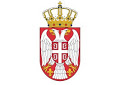 Република СрбијаМИНИСТАРСТВО ДРЖАВНЕ УПРАВЕИ ЛОКАЛНЕ САМОУПРАВЕБрој: 06-00-173/2020-06Датум: 14. јануар 2021. године Б е о г р а д